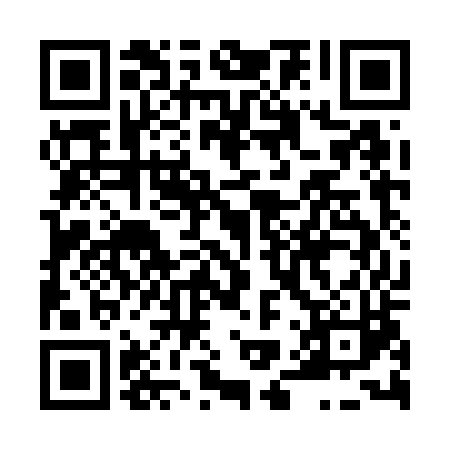 Prayer times for Braniskov, Czech RepublicWed 1 May 2024 - Fri 31 May 2024High Latitude Method: Angle Based RulePrayer Calculation Method: Muslim World LeagueAsar Calculation Method: HanafiPrayer times provided by https://www.salahtimes.comDateDayFajrSunriseDhuhrAsrMaghribIsha1Wed3:165:3212:525:568:1210:182Thu3:145:3112:525:578:1310:213Fri3:115:2912:515:588:1510:234Sat3:085:2712:515:598:1610:265Sun3:055:2612:516:008:1810:296Mon3:025:2412:516:018:1910:317Tue2:595:2212:516:028:2110:348Wed2:565:2112:516:038:2210:379Thu2:535:1912:516:048:2310:3910Fri2:505:1812:516:048:2510:4211Sat2:465:1612:516:058:2610:4512Sun2:435:1512:516:068:2810:4813Mon2:405:1412:516:078:2910:5014Tue2:375:1212:516:088:3010:5315Wed2:355:1112:516:098:3210:5616Thu2:355:0912:516:098:3310:5917Fri2:345:0812:516:108:3511:0018Sat2:345:0712:516:118:3611:0119Sun2:335:0612:516:128:3711:0120Mon2:335:0512:516:128:3811:0221Tue2:325:0312:516:138:4011:0222Wed2:325:0212:516:148:4111:0323Thu2:325:0112:516:158:4211:0424Fri2:315:0012:526:158:4311:0425Sat2:314:5912:526:168:4511:0526Sun2:314:5812:526:178:4611:0527Mon2:304:5712:526:178:4711:0628Tue2:304:5612:526:188:4811:0629Wed2:304:5612:526:198:4911:0730Thu2:294:5512:526:198:5011:0731Fri2:294:5412:526:208:5111:08